FICHE INITIALE DE DEPOT DE SUJET DE DE MEMOIRE DE DES TENANT LIEU DE THESE D'EXERCICE (Préciser Spécialité : BIO.MED/PHARM.HOSP./IPR)ANNEXE 1A déposer au service de Scolarité dès que le sujet a été choisiA remplir obligatoirement informatiquement SUJETThème(s) abordé(s) et mots-clefs : 	Titre prévu : 	Date de choix du sujet : 	Date prévue pour la soutenance : 	ETUDIANTNOM & Prénom : 	Année d’étude : 	 Filière :	Email personnel (pas @etu) : (obligatoire pour réponse)DIRECTEUR(S) DE THESE NOM du Directeur de thèse (Universitaire) : 	Localisation : 	Commentaires éventuels : 	NOM du Directeur de thèse (Industriel) :Localisation : 	Commentaires éventuels : 	A Tours, le 	Signature de l’étudiant		Signature du (des) Directeur(s) de thèse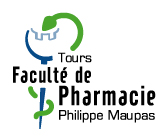 